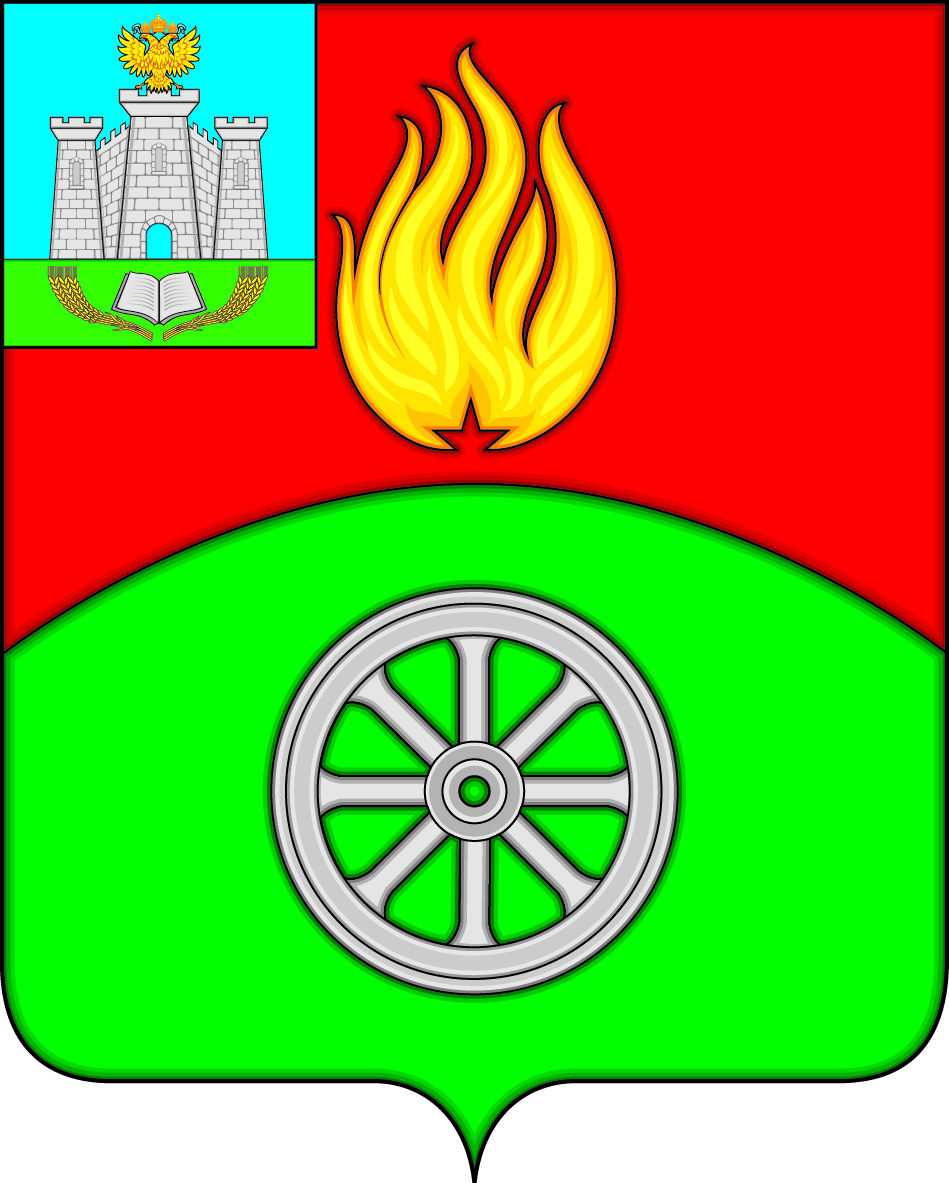  РОССИЙСКАЯ ФЕДЕРАЦИЯОРЛОВСКАЯ ОБЛАСТЬВЕРХОВСКИЙ РАЙОНАДМИНИСТРАЦИЯ ПОСЕЛКА ВЕРХОВЬЕПОСТАНОВЛЕНИЕ15 февраля 2024 года                                                                                            № 39       п. Верховье Об утверждении порядка подготовки доклада о видах муниципального контроля на территории городского поселения Верховье Верховского района Орловской областиВ соответствии с Федеральным законом от 6 октября 2003 года № 131-ФЗ «Об общих принципах организации местного самоуправления в Российской Федерации», Федеральным законом от 31 июля 2020 года № 248-ФЗ                           «О государственном контроле (надзоре) и муниципальном контроле                               в Российской Федерации», постановлением Правительства Российской Федерации от 7 декабря 2020 года № 2041 «Об утверждении требований                         к подготовке докладов о видах государственного контроля (надзора), муниципального контроля и сводного доклада о государственном контроле (надзоре), муниципальном контроле в Российской Федерации», руководствуясь Уставом поселка Верховье Верховского района Орловской области, Администрация поселка Верховье Верховского района Орловской области                        п о с т а н о в я е т: 1. Утвердить прилагаемый порядок подготовки доклада о видах муниципального контроля на территории городского поселения Верховье Верховского района  Орловской области.2. Настоящее постановление подлежит опубликованию на официальном сайте Администрации поселка Верховье Верховского района Орловской области в сети "Интернет" (адрес сайта: www.verhovadm.ru).3. Контроль за исполнением настоящего постановления оставляю                         за собой.Глава поселка Верховье                                                                М.В. Величкина	ПОРЯДОК подготовки доклада о видах муниципального контроля на территории городского поселения Верховье Верховского района  Орловской областиОбщие положения1.1. Настоящий порядок подготовки доклада о видах муниципального контроля на территории городского поселения Верховье Верховского района  Орловской области (далее - порядок) разработан в соответствии                                      с Федеральным законом от 6 октября 2003 года № 131-ФЗ «Об общих принципах организации местного самоуправления в Российской Федерации», Федеральным законом от 31 июля 2020 года № 248-ФЗ «О государственном контроле (надзоре) и муниципальном контроле в Российской Федерации», постановлением Правительства Российской Федерации от 7 декабря 2020 года № 2041 «Об утверждении требований к подготовке докладов о видах государственного контроля (надзора), муниципального контроля и сводного доклада о государственном контроле (надзоре), муниципальном контроле в Российской Федерации» (далее – требования), Уставом поселка Верховье Верховского района Орловской области.1.2. Порядок определяет процедуру подготовки сведений об организации и осуществлении видов муниципального контроля, а также подготовки, предоставления и размещение доклада о виде муниципального контроля на территории городского поселения Верховье Верховского района  Орловской области.1.3. Доклад о виде муниципального контроля подготавливается ежегодно по итогам его осуществления за отчетный год муниципальным контрольным органом.1.4. Муниципальным контрольным органом является Администрация поселка Верховье Верховского района Орловской области.2. Подготовка сведений об организации и осуществлении видов муниципального контроля2.1. Лицами, ответственными за подготовку сведений об организации и осуществлении видов муниципального контроля (далее - сведения), являются должностные лица Администрации поселка Верховье Верховского района Орловской области, в должностные обязанности которых в соответствии с должностным регламентом входит осуществление полномочий по муниципальному контролю (далее – ответственный специалист).2.2. Ответственный специалист в течение отчетного года проводит сбор, учет и систематизацию сведений с учетом приложения к требованиям.3. Подготовка, предоставление и размещение доклада о виде муниципального контроля3.1. Подготовку доклада о виде муниципального контроля осуществляет ответственный специалист. 3.2. Результаты обобщения правоприменительной практики включаются в доклад о виде муниципального контроля.3.3. Сведения, включаемые в доклад о виде муниципального контроля,  должны соответствовать сведениям, включенным в единый реестр видов контроля, единый реестр контрольных (надзорных) мероприятий, информации, содержащейся в форме федерального статистического наблюдения об осуществлении государственного контроля (надзора), муниципального контроля. 3.4. Доклад о виде муниципального контроля подписывается Главой поселка Верховье и представляется в электронной форме посредством подсистемы сбора отчетности, обеспечивающей мониторинг и оценку эффективности контрольной (надзорной) деятельности и лицензирования, разрешительной деятельности, функционирующей в составе государственной информационной системы "Типовое облачное решение по автоматизации контрольной (надзорной) деятельности" с учетом методических рекомендаций, издаваемых Министерством экономического развития Российской Федерации,Доклад о виде муниципального контроля размещается в срок до 15 марта года, следующего за отчетным годом.3.5. Доклад о виде муниципального контроля размещается Администрацией поселка Верховье Верховского района Орловской области на официальном сайте в информационно-телекоммуникационной сети "Интернет" в срок, не превышающий 15 календарных дней со дня представления такого доклада посредством подсистемы сбора отчетности, обеспечивающей мониторинг и оценку эффективности контрольной (надзорной) деятельности и лицензирования, разрешительной деятельности, функционирующей в составе государственной информационной системы "Типовое облачное решение по автоматизации контрольной (надзорной) деятельности".Приложение к постановлению Администрации поселка Верховье Верховского района Орловской областиот  15 февраля 2024 года № 39